Trent UniversityStandard Operating Procedure PYROPHORIC & WATER  REACTIVE COMPOUNDS 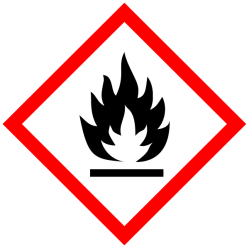 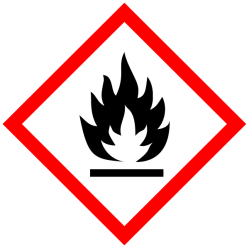 This standard operating procedure (SOP) is intended to provide general guidance on how to safely work with pyrophorics and water reactive materials. This SOP is generic in nature and only addresses safety issues specific to pyrophorics and water reactive compounds. In some instances, several general use SOPs may be applicable for a specific chemical.  Always review the SDS. Upon completion forward to the Environmental Health and Safety Officer,  Human ResourcesPyrophoric and water reactive materials can ignite spontaneously on contact with air, moisture in the air, oxygen, or water.  Failure to follow proper handling procedures can result in fire or explosion, leading to serious injuries, death and/or significant damage to facilities.  Personnel who possess or will use pyrophoric or water reactive chemicals must read this SOP and the PI or supervisor shall complete the bottom portion of this SOP and forward a copy to the Environmental Health and Safety Officer and post the Original in the lab where the work will take place.Examples of Pyrophoric/Water Reactive Materials Metal alkyls and aryls: Alkyl lithium compounds; tert-butyl lithium Metal carbonyls: Lithium carbonyl, nickel tetracarbonyl Group I (Alkali) metals: Lithium, potassium, sodium, sodium-potassium alloy (NaK), rubidium, cesium, francium Metal powders (finely divided): Cobalt, iron, zinc, zirconium Metal hydrides: Sodium hydride, lithium aluminum hydride Nonmetal hydrides: Diethylarsine, diethylphosphine Non-metal alkyls: R3B, R3P, R3As; tetramethyl silane, tributyl phosphine  	White and red phosphorus Potential Hazards/Toxicity Pyrophoric and water reactive reagents ignite on contact with air and/or water and because of this they must be handled under an inert atmosphere and in such a way that rigorously excludes air/moisture. Some are toxic and many come dissolved or immersed in a flammable solvent. Other common hazards include corrosivity, teratogenicity, or peroxide formation, and may cause damage to the liver, kidneys, and central nervous system.  These compounds must not be handled while working alone. Users must familiarize themselves with the specific hazards and toxicity of the compounds they are working with, which can be found on the chemical’s Safety Data Sheet (SDS).  SDSs are available through the ChemWatch link on Trent’s Science Safety Webpages:  www.trentu.ca/scienceservices Engineering Controls Fume Hood Some pyrophoric materials are stored under flammable solvents and the use of a fume hood (or glove box) is required to prevent the release of flammable vapors into the laboratory. In addition, many reactive chemicals release noxious or flammable gases upon decomposition and should be handled in a laboratory hood. If a vacuum gas manifold system is being used to create an inert atmosphere, it must be set up inside the fume hood as well. Ensure that before any experiment involving a pyrophoric or water reactive compound begins, the fume hood is cleared of clutter and that any unnecessary potentially combustible compounds or materials have been removed. Glove (dry) box Glove boxes are an excellent device to control pyrophoric chemicals when inert or dry atmospheres are required. Anyone working in a glove box must be trained on the standard operating procedures for the box and review these SOPs with their Principal Investigator prior to beginning work.Personal Protective Equipment (PPE) Eye Protection Safety glasses or goggles must be worn whenever handling pyrophoric chemicals.  When there is the potential for splashes, goggles must be worn under a faceshield.  A faceshield is also required any time there is a risk of explosion or highly exothermic reaction.  All manipulations of pyrophoric chemicals which pose this risk should occur in a fume hood with the sash in the lowest or most protective position.  Portable shields (i.e., blast shields), which provide protection to all laboratory occupants, should also be used as necessary. Hand Protection Gloves must be worn when handling pyrophoric chemicals. Nitrile gloves should be adequate for handling small quantities of most of these in general laboratory settings. However, nitrile gloves are combustible, and heavy chemical-resistant gloves or Nomex and related aramid fiber gloves may be appropriate for working with large quantities.  Skin and Body Protection Long pants or clothing that covers the body to the ankles and closed-toe solid top shoes must be worn when working with these compounds.  A flame resistant lab coat must be worn when working with pyrophoric and water reactive chemicals. Lab coats need to be buttoned and fit properly to cover as much skin as possible. Clothing, shirt and pants, should be cotton or wool. A chemical-resistant apron worn over the lab coat is required for working with large quantities.   Storage/Handling Use and store minimal amounts of air/water reactive chemicals.  Do not store reactive chemicals with flammable materials, including inside a flammable liquids storage cabinet. Store reactive materials as recommended in the SDS. An inert gas-filled desiccator or glove box may be suitable storage locations for many materials. If pyrophoric or water reactive reagents are received in a specially designed shipping, storage or dispensing container (such as the Aldrich Sure/Seal packaging system) ensure that the integrity of that container is maintained. Ensure that sufficient protective solvent, oil, kerosene, or inert gas remains in the container while the material is stored. NEVER return excess chemical to the original container. Small amounts of impurities introduced into the container may cause a fire or explosion. Waste Disposal  Disposal of Pyrophoric Reagents Any container with a residue of reactive materials should never be left open to the atmosphere. Any unused or unwanted reactive materials should be left in their original container and the container should be brought to Chemical Waste (follow the ESB, SC and CSB Chemical Waste Procedures).  The Chemical Waste technician should be informed prior to leaving either Pyrophoric or Water Reactive chemicals in the chemical waste receiving room.Disposal of Pyrophoric or Water Reactive Contaminated Materials All materials – disposable gloves, wipes, bench paper, etc. - that are contaminated with pyrophorics chemicals should be disposed of as hazardous waste. The contaminated waste should not be left overnight in the open laboratory but must be properly contained to prevent fires. Emergency Procedures Fire Extinguishers An ABC dry powder extinguisher is appropriate for many of the reagents. However, a Class D fire extinguisher is needed if combustible metals such as sodium or potassium are used. These extinguishers must be available within 10 seconds travel time from where chemicals are being handled.  If you need a Class D extinguisher contact Science Facilities to arrange.Know the location of the nearest appropriate fire extinguisher before beginning work with the pyrophorics material. Anyone who works with pyrophoric material needs to be trained on the selection and use of these extinguishers by the Yale Office of Fire Code Compliance. A container of powdered lime (calcium oxide) or sand should be kept within arm’s length when working with a pyrophoric material in a fume hood. Fire If anyone is exposed, or on fire, wash with copious amounts of water at the nearest emergency shower. DO NOT use water to attempt to extinguish a reactive material fire. The recommended fire extinguisher for most reagents is a standard dry powder (ABC) type. Class D extinguishers are recommended for combustible solid metal fires (e.g. sodium, lithium aluminum hydride). Call 911 for emergency assistance and for assistance with all fires, even if extinguished. Pyrophoric gas releases and associated fires should be extinguished by remotely stopping the gas flow. Never attempt to put out a gas fire if the gas is flowing. Eyewash/Safety Showers An ANSI approved eyewash station that can provide quick drenching or flushing of the eyes must be immediately available within 10 seconds travel time for emergency use. An ANSI approved safety drench shower must also be available within 10 seconds travel time from where pyrophoric chemicals are used.  Ensure the locations of the eyewashes and safety showers, and how to activate them, are known prior to an emergency. First Aid Procedures If inhaled Remove to fresh air. Follow up with Acute Care or Employee Health as appropriate (203-432-0123). In case of skin contact  Go to the nearest emergency shower if contaminated. Yell for assistance and rinse for 15 minutes, removing all articles of clothing to ensure contaminate is completely removed.  Follow up at Acute Care/Employee Health as appropriate (203-432-0123). In case of eye contact Go to the nearest emergency eyewash. Yell for assistance and rinse for 15 minutes. Follow up at Acute Care/Employee Health (203-432-0123). Spills Small Spill Exert extreme caution due to potential spontaneous combustion and potential ignition of flammable solvents or other materials in the area. Call for a co-worker to provide backup. Place the appropriate fire extinguisher nearby. Carefully remove nearby flammable materials. A container of soda ash (powdered lime) or dry sand should be kept within arm’s length. This can be used to completely smother and cover the spill.  Do not use combustible materials (paper towels) to clean up a spill, as these may increase the risk of igniting the reactive compound. Carefully quench by slow addition of isopropanol. After complete quench, double bag spill residues for hazardous waste pickup. . Larger Spill Exert extreme caution due to potential spontaneous combustion and potential ignition of flammable solvents or other materials in the area. If anyone is exposed, or on fire, rinse with copious amounts of water at the nearest emergency shower. Call 911 for emergency assistance. Evacuate the spill area. Post someone or mark-off the hazardous area with tape and warning signs to keep other people from entering. Provide emergency personnel with technical advice on the chemicals involved.  Please list the compounds used by this research group which are covered by this procedure. The list should also include the building/room where they are used. Lab Specific Protocol/Procedure: I agree that I have read this SOP and will follow the procedures described above.  Any deviation from this SOP or the SDS for the specific chemical(s) in use will only occur to make a safer situation.Principal Investigator’s Signature/Date Upon completion forward to the Environmental Health and Safety Officer,  Human ResourcesEHSO approval:  Signature/DateNote:  Precautionary information in the SDS supercedes anything in this SOP.Reference:  Yale University, Pyrophoric and Water Reactive SOP.Last revised:  Dec. 2019.